Wat een prachtige Bingo bij LKC Sonnenborgh.Ruim 60 deelnemers 40 deelnemers gastvrij onthaald in de in de kantine van LKC en zeker 20 digitale deelnemers.De avond kon  niet meer stuk, mede door de prachtige te winnen prijzen.De bingo werd strak in de hand gehouden door Esther , klokslag 19.30 uur van start, Petra die de controle uitvoerden over de gedraaide nummers, Henk die de prijzen showde.Karel bedankt voor de versiering . Dames, Hennie en Marga  en de heer Tjeerd voor de bediening achter de bar en het klaarmaken van de hapjes.Elke prijs viel in de smaak bij de deelnemers een paar keer bij dezelfde personen maar het werd gegund.Siard wat een topper, stelde zijn gewonnen prijs de kaatshandschoen ter beschikking aan de mede bingo winnares Luna . Deze jongedame gaf hem weer door aan Mette,  die daar ogenschijnlijk heel gelukkig mee was.Naast de bingo was er ook een loterij. Aan ieder setje bingokaarten was een lotje geniet.Zo hadden wij een mooie gevulde speelavond.  De sponsoren: Tutte Belle kinderkleding en jonge dames ( waardebonnen )Poiesz supermarkten ( waardebon )Madam Fromage en Say Cheese ( voor de heerlijk gevulde borreltassen en financieel deels bestemd voor de clubkas )Multiroof dak en zinkwerk  ( financiële bijdrage t.b.v. de kaatswant )Decathlon sportartikelen   ( hartslagmeter, hoofdlampje, rek en strek elastieken, yoga mat, boksbal, tafeltennis net in houder) Albert Heijn (voor de 4 heerlijke gevulde kistjes met etenswaren )LKC Sonnenborgh De club van 50  ( financiële bijdrage waardoor de kaatswant voor ¾ werd bekostigd )Muta sport ( sporttas bidons en de voetbal met o.a. een afbeelding van Franky de Jong )Reinder Triemstra ( voor de deels betaalde kaatswant )TEBO personeelsdiensten ( financiële bijdrage  t.b.v. de jeugd )Henk Haar ( kaatsclinic )Wendy Esther Petra ( inbreng cadeaus )Jumbo Leeuwerikstraat ( Messen set, spel box, chocolade in doos en als klapper de enorme Toblerone reep van 4.5 kilo 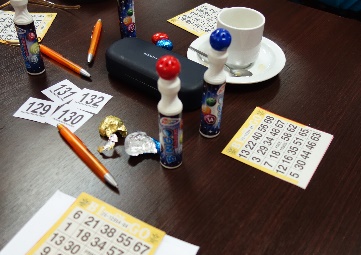 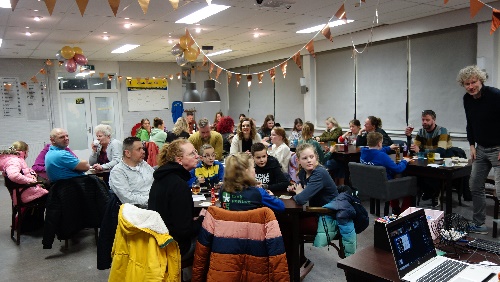 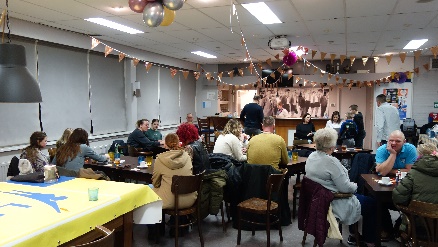 